Publicado en Madrid el 15/02/2018 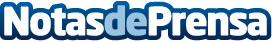 Fusión oriental y occidental en las nuevas gamas de teterasTomar el té se ha convertido en más que un pasatiempo para tomar algo, también en Europa, también guarda ciertas similitudes: beber té es sinónimo de tomarse un respiro entre todo el ruido del día a díaDatos de contacto:CafetearteNota de prensa publicada en: https://www.notasdeprensa.es/fusion-oriental-y-occidental-en-las-nuevas Categorias: Nacional Gastronomía Moda Sociedad Entretenimiento Restauración Consumo http://www.notasdeprensa.es